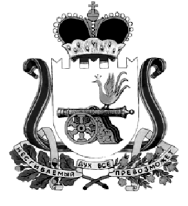 АДМИНИСТРАЦИЯ МУНИЦИПАЛЬНОГО ОБРАЗОВАНИЯ“КАРДЫМОВСКИЙ  РАЙОН” СМОЛЕНСКОЙ ОБЛАСТИ П О С Т А Н О В Л Е Н И Еот     28.04.2018             №   00304Об утверждении состава комиссии по делам несовершеннолетних и защите их прав в муниципальном образовании «Кардымовский район» Смоленской областиВ  соответствии с областным законом от 04.09.2007 № 90-з «О комиссиях по делам несовершеннолетних и защите их прав», областным законом от 31.03.2008 № 24-з «О наделении органов местного самоуправления муниципальных районов и городских округов Смоленской области государственными полномочиями по созданию и организации деятельности комиссий по делам несовершеннолетних и защите их прав», порядком создания и регламентом работы комиссии по делам несовершеннолетних и защите их прав в муниципальном образовании «Кардымовский район» Смоленской области утвержденным постановлением Главы муниципального образования «Кардымовский район» Смоленской области от 25.04.2008 № 218, протоколом заседания рабочей группы по предварительному рассмотрению документов на кандидатов в состав комиссии по делам несовершеннолетних и защите их прав в муниципальном образовании «Кардымовский район» Смоленской области от 24.04.2018, Администрация муниципального образования «Кардымовский район» Смоленской области  п о с т а н о в л я е т:1. Утвердить  состав  комиссии по делам несовершеннолетних и защите их прав в  муниципальном образовании  «Кардымовский район» Смоленской области согласно приложению к настоящему постановлению.2. Признать утратившим силу:- Постановление Главы Администрации муниципального образования «Кардымовский район» Смоленской области  от  21.05.2013 № 0293 «Об утверждении состава комиссии по делам несовершеннолетних и защите их прав в муниципальном образовании «Кардымовский район» Смоленской области»;- Постановление Главы Администрации муниципального образования «Кардымовский район» Смоленской области  от 11.02.2014 № 0099 «О внесении изменений в постановление Администрации муниципального образования «Кардымовский район» Смоленской области от 21.05.2013 № 0293;- Постановление Главы Администрации муниципального образования «Кардымовский район» Смоленской области  от 26.08.2014 № 00613 «О внесении изменений в постановление Администрации муниципального образования «Кардымовский район» Смоленской области от 21.05.2013 № 0293;- Постановление Главы  муниципального образования «Кардымовский район» Смоленской области  от 20.11.2015 № 00715 «О внесении изменений в постановление Администрации муниципального образования «Кардымовский район» Смоленской области от 20.05.2013 № 0293;- Постановление Главы муниципального образования «Кардымовский район» Смоленской области  от 22.08.2016 № 00457 «О внесении изменений в постановление Администрации муниципального образования «Кардымовский район» Смоленской области от 20.05.2013 № 0293;- Постановление Главы муниципального образования «Кардымовский район» Смоленской области  от 02.03.2017 № 00132 «О внесении изменений в постановление Администрации муниципального образования «Кардымовский район» Смоленской области от 20.05.2013 № 0293;- Постановление Главы муниципального образования «Кардымовский район» Смоленской области  от 17.05.2017 № 00324 «О внесении изменений в постановление Администрации муниципального образования «Кардымовский район» Смоленской области от 20.05.2013 № 0293;- Постановление Главы муниципального образования «Кардымовский район» Смоленской области  от 28.09.2017 № 00638 «О внесении изменений в постановление Администрации муниципального образования «Кардымовский район» Смоленской области от 20.05.2013 № 0293;- Постановление Главы муниципального образования «Кардымовский район» Смоленской области  от 06.04.2018 № 00247 «О внесении изменений в постановление Администрации муниципального образования «Кардымовский район» Смоленской области от 20.05.2013 № 0293;3.Контроль исполнения данного постановления возложить на заместителя Главы  муниципального образования «Кардымовский район» Смоленской области Н.В. Игнатенкову.4. Настоящее постановление опубликовать в Кардымовской районной газете «Знамя труда» – Кардымово» и на официальном сайте Администрации муниципального образования «Кардымовский район» Смоленской области в сети «Интернет». 5. Настоящее постановление вступает в силу со дня его подписания. С О С Т А Вкомиссии по делам несовершеннолетних и защите их прав в муниципальном образовании «Кардымовский район» Смоленской областиГлава муниципального образования «Кардымовский район» Смоленской области                                                                        П.П. Никитенков Приложение к постановлению Администрации муниципального образования «Кардымовский район»Смоленской областиот  28.04.2018 № 00304 Игнатенкова Наталья Валерьевна- заместить Главы муниципального образования «Кардымовский район» Смоленской области, председатель комиссииИвановаТатьяна Павловна- главный специалист в Кардымовском районе отдела социальной защиты населения в  Смоленском районе, заместитель председателя  комиссии Федорова Светлана Владимировна- начальник Отдела образования Администрации муниципального образования «Кардымовский район» Смоленской области, заместитель председателя комиссииГусева Юлия Александровна- ведущий специалист - ответственный секретарь комиссии по делам несовершеннолетних и защите их прав в муниципальном образовании  «Кардымовский район» Смоленской областиЧлены комиссии по делам несовершеннолетних и защите их прав в муниципальном образовании «Кардымовский район» Смоленской областиЧлены комиссии по делам несовершеннолетних и защите их прав в муниципальном образовании «Кардымовский район» Смоленской областиГригорьев Александр Викторович- заместитель начальника отделения полиции по Кардымовскому району МО МВД России «Ярцевский»Калинина Надежда Анатольевна- начальник отдела СОГКУ «Центр занятости населения Ярцевского района» в Кардымовском районеКорякова Надежда Алексеевна- заместитель начальника Смоленского межмуниципального филиала ФКУ УИИ УФСИН России по Смоленской областиЛатонин Александр Григорьевич- индивидуальный предприниматель, депутат Кардымовского районного Совета депутатовМалютина Тая Андреевна- старший инспектор ПДН ОП по Кардымовскому району МО МВД России «Ярцевский»Нестерова Екатерина Федоровна- заместитель директора по воспитательной работе МБОУ «Кардымовская средняя школа имени Героя Советского Союза С.Н. Решетова»Филиппова Элеонора Ивановна- участковый врач-педиатр ОГБУЗ «Кардымовская ЦРБ»